1	تقرير عن التقدم المحرز بشأن مشروع مبنى مقر الاتحاد فارامبيه2-: الحالة والتوصيف المفصَّل (المقرر 588) (البند 8.1 من جدول أعمال دورة المجلس لعام 2017)أخذ الفريق الاستشاري للاتصالات الراديوية علماً بالتقرير المتعلق بأنشطة لجان دراسات قطاع الاتصالات الراديوية، ولا سيما زيادة المشاركة في اجتماعات لجان الدراسات وما يترتب على ذلك من تحديات لوجيستية تتعلق بتيسر قاعات ذات مقاس كاف. وأفاد الفريق الاستشاري بأنه ينبغي وضع آلية على نطاق الاتحاد لضمان تيسر ما يكفي من القاعات لأنشطة الاتحاد الرئيسية المقررة في النظام الأساسي. وقد تصبح مسألة القاعات المتاحة لاجتماعات الاتحاد الرسمية أكثر إلحاحاً عندما يعاد تشكيل مبنى المقر. ولذلك، من المهم تؤخذ الحاجة إلى قاعات كافية في الحسبان ضمن متطلبات المبنى الجديد للاتحاد.2	دور الاتحاد بصفته هيئة إشرافية لنظام التسجيل الدولي لأصول الفضاء بموجب مشروع البروتوكول بشأن الفضاء (مقرر المجلس 576) (البنـد 15.1 من جدول أعمال مجلس 2017)أخذ الفريق الاستشاري علماً بالمعلومات الواردة في تقرير المدير عن القضايا المتعلقة بالبروتوكول بشأن الفضاء.3	مشروع الخطة التشغيلية الرباعية المتجددة (البنـد 16.1 من جدول أعمال مجلس 2017)أحاط الفريق الاستشاري علماً بالعناصر الرئيسية لمشروع الخطة التشغيلية المتجددة لقطاع الاتصالات الراديوية للفترة 2021-2018، ولا سيما مؤشرات النتائج الإضافية التي أُدرجت لكل هدف لتحسين قياس أثر مؤشر الأداء الرئيسي ذي الصلة.وأحاط الفريق الاستشاري علماً أيضاً بتوقعات الموارد المالية المخصصة لنتائج مكتب الاتصالات الراديوية للفترة 2021-2018.وأيّد الفريق الاستشاري المشروع المقترح للخطة التشغيلية المتجددة لقطاع الاتصالات الراديوية للفترة 2021-2018 مع بعض التعديلات التي أُدرجت في النسخة المقدَّمة إلى المجلس.وعلاوةً على ذلك، اطّلع الفريق الاستشاري شاكراً على المشروع المقترح للخطة التشغيلية المتجددة للأمانة العامة للفترة 2021-2018.4	وضع الخطط الاستراتيجية والمالية للاتحاد للفترة 2023-2020	
(البنـد 1.3 من جدول أعمال مجلس 2017)أحاط الفريق الاستشاري علماً أيضاً بتوقعات الموارد المالية المخصصة لنتائج مكتب الاتصالات الراديوية للفترة 2021-2018.ونظر الفريق الاستشاري في الوثيقة RAG17/9 من الاتحاد الروسي، وجاء فيها مقترح يدعو لمؤشرات نتائج إضافية وتحسينات أخرى على الخطة التشغيلية لقطاع الاتصالات الراديوية. وذكر الفريق الاستشاري أن هذا المقترح يمكن أن يؤخذ في الاعتبار عند وضع الخطة الاستراتيجية والخطط التشغيلية المقابلة لها للدورة المقبلة، لأن الخطط الحالية قد اعتمدها مؤتمر المندوبين المفوضين في عام 2014.وطلب الفريق الاستشاري من المدير أن يضع في اعتباره الجوانب التالية عند إعداد الخطة الاستراتيجية والخطط التشغيلية المقابلة لها لقطاع الاتصالات الراديوية للدورة المقبلة:-	التمييز بين أهداف قطاع الاتصالات الراديوية وأهداف مكتب الاتصالات الراديوية؛-	ضمان جمع القيم الإحصائية (المؤشرات) من مصادر جديرة بالثقة.5	مبيعات منشورات الاتحاد والنفاذ الإلكتروني المجاني إليها	
(القرار 66 والمقرر 12 ومقررا المجلس 571 و574) (البنـد 1.4 من جدول أعمال مجلس 2017)أخذ الفريق الاستشاري علماً بارتياح بأن سياسة النفاذ المجاني عبر الإنترنت لا تزال تقدم منصةً لنشر توصيات قطاع الاتصالات الراديوية على نطاق واسع ورحب بمبادرة المدير لتوسيع نطاق النفاذ المجاني ليشمل جميع الكتيبات الإرشادية الصادرة عن قطاع الاتصالات الراديوية.6	ADM1.6	مشروع ميزانية الاتحاد لفترة السنتين 2019-2018 (المقرر 5) (البند ADM 1.1 من جدول أعمال)أخذ الفريق الاستشاري للاتصالات الراديوية علماً بمشروع الميزانية المقترحة لقطاع الاتصالات الراديوية خلال الإطار الزمني 2019-2018، ريثما يوافق المجلس في دورته لعام 2017 على ميزانية الاتحاد لفترة السنتين 2019-2018.ونظر الفريق الاستشاري في الوثيقة RAG17/10 من الاتحاد الروسي التي تلفت الانتباه إلى أنه في العقود الأخيرة، تركز اهتمام متزايد على الجهود الرامية إلى زيادة كفاءة استخدام الطيف الراديوي والمدار الساتلي. وترد أدلة وافرة على ذلك في عدد المشاركين المتزايد باستمرار في المؤتمرات العالمية للاتصالات الراديوية، حيث سُجِّل نحو 2 000 مشارك في المؤتمر WRC-97 (الذي عُقد في عام 1997)، وزاد عددهم على 3 300 مشارك في المؤتمر WRC-15 (الذي عُقد في عام 2015). وفي الوقت نفسه، هناك زيادة في أنواع وتعقيد وحجم المهام التي ينجزها موظفو مكتب الاتصالات الراديوية الذي يشكل أساساً، الجهاز التنفيذي للنظام الدولي لإدارة الطيف والمدار الساتلي.وتتضمن الوثيقة تحليلاً للموارد المالية المخصصة لقطاع الاتصالات الراديوية والموارد البشرية في مكتب الاتصالات الراديوية خلال الفترة 2017-1996. ويبرز هذا التحليل التخفيض الكبير في ميزانية قطاع الاتصالات الراديوية خلال السنوات الماضية ويوجه الانتباه إلى التخفيض الإضافي المقترح في مشروع ميزانية قطاع الاتصالات الراديوية للفترة 2019-2018. وهو يبين أن ميزانية قطاع الاتصالات الراديوية يُقترح تخفيضها بقدر أكبر مقارنة بالتخفيضات في ميزانية كل من أجهزة الاتحاد الأخرى للفترة نفسها. ويثير أيضاً عدداً من القضايا المتعلقة بتخفيض عدد موظفي مكتب الاتصالات الراديوية خلال السنوات الماضية، مما يؤدي إلى حالة يعجز فيها مكتب الاتصالات الراديوية عن الإيفاء بالتزاماته التنظيمية بسبب نقص الموارد المالية والبشرية إلى جانب زيادة تعقيد المهام فضلاً عن تنامي عدد وتعقيد التبليغات عن الشبكات الساتلية الذي يلقي بأعمال إضافية كبيرة على عاتق مكتب الاتصالات الراديوية.ويخلص الاستنتاج إلى أن المشاكل المحددة أعلاه ترجع بقدر كبير إلى خفض الموارد المالية والبشرية المتاحة لقطاع الاتصالات الراديوية في السنوات الأخيرة (بما في ذلك الخفض الحاد في عديد القوى العاملة في مكتب الاتصالات الراديوية)، بحيث تدعو الحاجة لاتخاذ تدابير سريعة لضمان تحقيق الأهداف المتزايدة التعقيد. وقد حظي هذا الموقف بتأييد واسع من جانب المشاركين في الفريق الاستشاري للاتصالات الراديوية.وقدم المدير تفسيراً بشأن تباين مستويات الموظفين على مر السنين، وعاد بالذاكرة إلى أوائل التسعينات عندما كانت معالجة التبليغات المدرجة في سجل الترددات (CR/R) تتأخر لمدة تصل إلى سنتين مقابل المهلة التنظيمية البالغة أربعة أشهر المنصوص عليها في الرقم 38.9 من لوائح الراديو. وأوضح أن تراجعاً قد حصل، إلى حد ما، في تقديم بطاقات التبليغ عندما وُضعت تدابير لاسترداد التكاليف. فكان لهذا الانخفاض النسبي، إلى جانب تطبيقات البرمجيات الجديدة التي جعلت المعالجة أكثر كفاءة، أن سمح بخفض عدد الموظفين خلال فترة ولايته.غير أن تراكمات جديدة قد طرأت خلال الأشهر الاثني عشر إلى الثمانية عشر الماضية، بسبب الزيادة الكبيرة في عدد وتعقيد بطاقات التبليغ عن الشبكات الساتلية المستقرة بالنسبة إلى الأرض وغير المستقرة بالنسبة إلى الأرض. وخلص الفريق الاستشاري للاتصالات الراديوية إلى أن الدول الأعضاء يمكنها، إذا رغبت، أن تطلع المجلس على هذه الشواغل، ويمكنها أن تستشهد بملخص استنتاجات الاجتماع الحالي للفريق الاستشاري كمرجع. وشدد الفريق الاستشاري أيضاً على ضرورة اعتماد نهج متناسب ومتوازن في تمويل قطاعات الاتحاد، وعلى أن الأمانة العامة ينبغي أن تأخذ في الاعتبار الزيادة الأخيرة في عبء عمل مكتب الاتصالات الراديوية وتوقعات الأعضاء ذات الصلة. وأوصى الفريق الاستشاري المديرَ أيضاً بإبلاغ المجلس بهذه الشواغل في تقريره.2.6	استرداد تكاليف معالجة بطاقات التبليغ عن الشبكات الساتلية (المقرر 482 (المعدل)) مقترح لتعديل مقرر المجلس 482 (بند جدول الأعمال 2.1 ADM)نظر الفريق الاستشاري للاتصالات الراديوية في الوثيقة RAG17/11 من الاتحاد الروسي التي تتناول مسألة معالجة بطاقات التبليغ عن أنظمة الخدمة الثابتة الساتلية غير المستقرة بالنسبة إلى الأرض واسترداد تكاليف بطاقات التبليغ هذه فضلاً عن الإجراءات الممكنة المطلوبة من المجلس في دورته لعام 2017 للتعامل مع زيادة الوقت المستغرَق في معالجة بطاقات التبليغ عن أنظمة الخدمة الثابتة الساتلية غير المستقرة بالنسبة إلى الأرض والتأخير الناتج في نشر بطاقات التبليغ في الخدمة الثابتة الساتلية المستقرة بالنسبة إلى الأرض أيضاً.وأشار الفريق الاستشاري إلى أن مقرر المجلس 482 لا يراعي تماماً استرداد التكاليف بالنسبة إلى أنظمة الخدمة الثابتة الساتلية غير المستقرة بالنسبة إلى الأرض المقدمة إلى مكتب الاتصالات الراديوية مؤخراً (خلال الأشهر الاثني عشر - الثمانية عشر الأخيرة). وهناك فرق كبير (يزيد عن 10 أمثال في بعض الحالات) بين الحد الأقصى للوحدات المحددة بموجب مقرر المجلس 482 والعدد الفعلي للوحدات اللازمة لمعالجة بطاقات التبليغ عن شبكات واسعة النطاق غير مستقرة بالنسبة إلى الأرض في الخدمة الثابتة الساتلية. ومن المعروف أن ذلك، من بين مسائل أخرى، عائد لتعقيد أنظمة الخدمة الثابتة الساتلية غير المستقرة بالنسبة إلى الأرض والعدد الهائل من إجراءات الفحص وتعقيدها. ولم يفضي ذلك إلى تأخير نشر بطاقات التبليغ في الخدمة الثابتة الساتلية غير المستقرة بالنسبة إلى الأرض فحسب، بل أيضاً إلى تأخير نشر بطاقات التبليغ عن الخدمة الثابتة الساتلية المستقرة بالنسبة إلى الأرض.وأوعز الفريق الاستشاري للاتصالات الراديوية إلى مدير مكتب الاتصالات الراديوية بإبلاغ المجلس في دورته لعام 2017 بهذه الاعتبارات المستمرة.وأوعز الفريق الاستشاري للاتصالات الراديوية إلى مدير مكتب الاتصالات الراديوية كذلك بإبلاغ المجلس بالخيارين الممكنين التاليين لاسترداد تكاليف معالجة مكتب الاتصالات الراديوية لبطاقات التبليغ واسعة النطاق في الخدمة الثابتة الساتلية غير المستقرة بالنسبة إلى الأرض:-	تعويض تكلفة معالجة مكتب الاتصالات الراديوية لبطاقات التبليغ في الخدمة الثابتة الساتلية غير المستقرة بالنسبة إلى الأرض من ميزانية الاتحاد. ولهذا الغرض، يدعى مدير مكتب الاتصالات الراديوية إلى تقييم التكاليف الممكنة للتبليغ عن الخدمة الثابتة الساتلية غير المستقرة بالنسبة إلى الأرض والتي تعذر استردادها عند تطبيق مقرر المجلس رقم 482 المعمول به، وإبلاغها للمجلس. وتجدر الإشارة إلى أن هذه الزيادة في الميزانية ينبغي أن تشمل الدعم المالي للتطوير المستقبلي لبرمجيات التثبت من صلاحية حدود كثافة تدفق القدرة المكافئ (EPFD) حسب التوصية ITU-R S.1503-2؛-	مراجعة مقرر المجلس 482 من خلال وضع إجراء محدد لاسترداد التكاليف فيما يخص شبكات الخدمة الثابتة الساتلية غير المستقرة بالنسبة إلى الأرض. ولهذا الغرض، يدعى مدير مكتب الاتصالات الراديوية إلى توضيح المسائل التقنية المتعلقة بهذا الإجراء، بالتشاور مع لجان دراسات قطاع الاتصالات الراديوية ذات الصلة ولجنة لوائح الراديو، ولا سيما بشأن إمكانية فرز فرادى بطاقات التبليغ عن سواتل غير المستقرة بالنسبة إلى الأرض (معلومات للنشر المسبق (API)/تنسيق/تبليغ) الحاوية: أ )	مدارات ساتلية غير متجانسة ذات ارتفاعات وزاويا ميلان مختلفة، أوب)	تشكيلات مختلفة للكوكبات،	إلى بطاقات تبليغ يتضمن كل منها كوكبة فردية أو أنماط فردية للمدارات الساتلية بغرض معالجتها لدى مدير مكتب الاتصالات الراديوية.وفيما يتعلق بمسألة الكيفية التي ينبغي بها لمكتب الاتصالات الراديوية معالجة التعديلات المدخلة على بطاقات التبليغ عن السواتل غير المستقرة بالنسبة إلى الأرض عند تغيير خصائص مدارية محددة (ما إذا كان ينبغي السماح ببعض المرونة أم لا)، يُذكر أن هذه المسألة هي قيد النظر حالياً ضمن فرقة العمل 4A في إطار قضية التطوير المستقبلي للتوصية ITU-R S.1503.ودعا الفريق الاستشاري المدير أيضاً إلى أن يطلب إلى المجلس تقديم إرشادات بشأن كيفية معالجة مسألة استرداد تكاليف بطاقات التبليغ عن الأنظمة غير المستقرة بالنسبة إلى الأرض في الخدمة الثابتة الساتلية دون أن يكون لذلك أثر سلبي على عملية التبليغ عن الشبكات الساتلية لدى الاتحاد.3.6	استراتيجية تنسيق الجهود بين قطاعات الاتحاد الثلاثة (القرار 191) (البند 17 ADM من جدول الأعمال)نظر الفريق الاستشاري للاتصالات الراديوية في الوثيقة RAG17/5 من رئيس لجنة الدراسات 1 لقطاع الاتصالات الراديوية بشأن التفاعل بين لجنة الدراسات 1 لقطاع الاتصالات الراديوية ولجنة الدراسات 1 لقطاع تنمية الاتصالات بشأن أنشطة القرار 9 (المراجَع في دبي، 2014) للمؤتمر العالمي لتنمية الاتصالات لعام 2014، للفترة بين 2014 و2017. وأقر الفريق الاستشاري بأن التعليقات التي أبداها قطاع الاتصالات الراديوية لم تؤخذ في الاعتبار تماماً، ولم يعبَّر عنها بشكلٍ صحيح في صياغة التقرير النهائي بشأن القرار 9، رغم كثرة تبادل الآراء بين القطاعين في هذا الصدد على النحو المبين في الوثيقة INFO/3. وشدد الفريق الاستشاري على ضرورة ضمان تنفيذ التوجه الرئيسي للقرار 9، دون تكرار الجهود في القطاعين، مع التأكد من أن العمل الذي يضطلع به قطاع تنمية الاتصالات يتسق مع العمل الذي يضطلع به قطاع الاتصالات الراديوية.ونظر الفريق الاستشاري للاتصالات الراديوية كذلك في الوثيقة RAG17/15 من فرنسا، التي تقترح إرسال بيان اتصال إلى الفريق الاستشاري لتنمية الاتصالات لإبلاغ الشواغل المذكورة أعلاه. وقرر الفريق الاستشاري للاتصالات الراديوية إرسال بيان اتصال إلى الفريق الاستشاري لتنمية الاتصالات ليعرب عن تلك الشواغل ويقترح التحسينات الممكنة على التعاون والتنسيق بين قطاعي الاتصالات الراديوية وقطاع تنمية الاتصالات بشأن القرار 9 للمؤتمر العالمي لتنمية الاتصالات. ويتضمن بيان الاتصال أيضاً رأي الفريق الاستشاري للاتصالات الراديوية الداعي لأن تؤخذ شواغل قطاع الاتصالات الراديوية بشأن التقرير عن القرار 9 في الاعتبار قبل أن يُنشر وينظر فيه المؤتمر العالمي لتنمية الاتصالات لعام 2017.ونظر الفريق الاستشاري للاتصالات الراديوية في الوثيقة RAG17/8 من الاتحاد الروسي، وجاء فيها مقترح يدعو لإنشاء لجنة تنسيق مشتركة بالاتحاد للمفردات. وأيد الفريق الاستشاري هذا المقترح، وأشار إلى أنه قد أُرسل إلى المجلس للنظر فيه.___________المجلس 2017
جنيف، 25-15 مايو 2017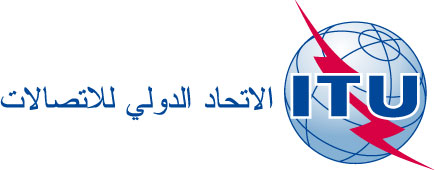 بند جدول الأعمال: PL 1.8 و1.15 و1.16 و3.1 و4.1؛ وADM 1.1 و1.2 و17الوثيقة C17/111-A2 مايو 2017الأصل: بالإنكليزيةتقرير من الأمين العامتقرير من الأمين العاماستنتاجات الفريق الاستشاري للاتصالات الراديويةاستنتاجات الفريق الاستشاري للاتصالات الراديويةملخصاجتمع الفريق الاستشاري للاتصالات الراديوية (RAG) في جنيف في الفترة من 26 إلى 28 أبريل 2017. والغرض من هذه الوثيقة هو تقديم تقرير عن استنتاجات ذلك الاجتماع المتعلقة بجدول أعمال المجلس بناءً على طلب الفريق الاستشاري للاتصالات الراديوية.الإجراء المطلوبيُرجى من المجلس الإحاطة علماً بهذا التقرير.